附件3酒店信息分布图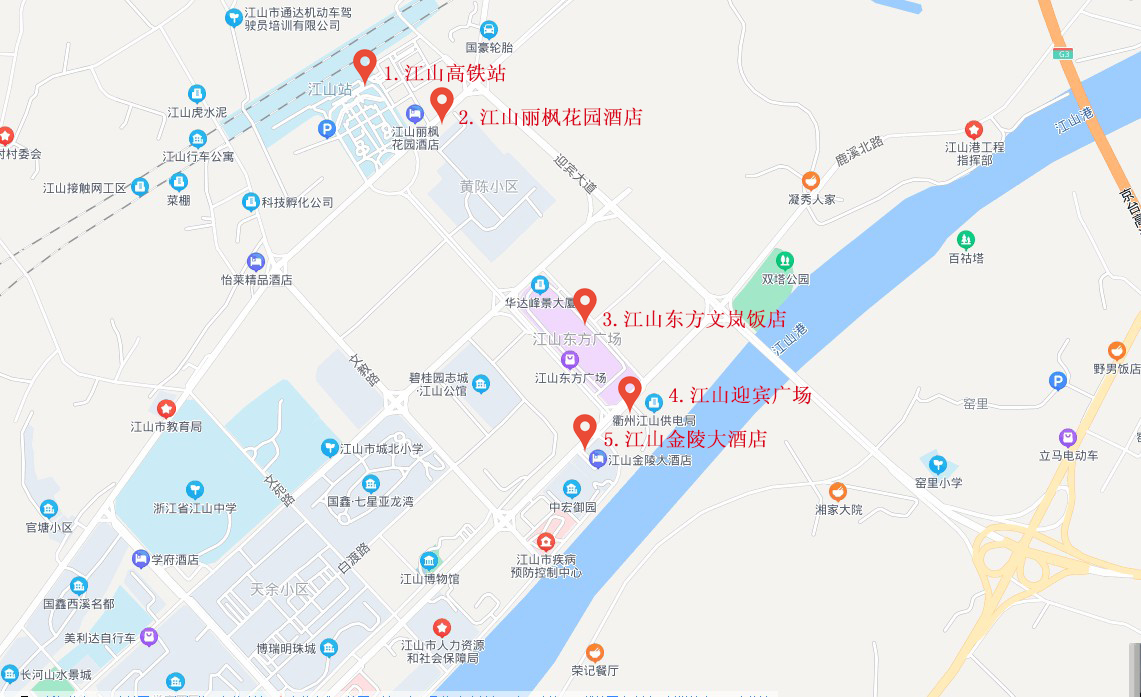 